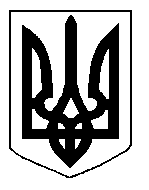 БІЛОЦЕРКІВСЬКА МІСЬКА РАДА	КИЇВСЬКОЇ ОБЛАСТІ	Р І Ш Е Н Н Явід 30 листопада 2017 року                                                                      № 1623-40-VIIПро внесення змін в рішення міської ради від 28 вересня 2017 року № 1448-37-VII «Про безоплатну передачу з балансу відділу капітального будівництва Білоцерківської міської ради на  баланс Білоцерківської загальноосвітньої школи І-ІІІ ступенів №3 ім. Т.Г.Шевченка Білоцерківської міської ради, комунальному підприємству  Білоцерківської міської ради «Білоцерківтепломережа», комунальному підприємству Білоцерківської міської ради «Муніципальне шляхово-експлуатаційне управління» та Департаменту житлово-комунального господарства  Білоцерківської міської ради закінчених будівництвом об’єктів»	Розглянувши звернення постійної комісії з питань інвестицій, регуляторної політики, торгівлі, послуг та розвитку підприємства, власності, комунального майна та приватизації         від 30 жовтня 2017 року  № 2-17-395 , відповідно до ст. 26, 60 Закону України «Про місцеве самоврядування в Україні», міська рада вирішила:             1.Внести зміни до  рішення міської ради від 28 вересня 2017 року №1448-37-VII «Про безоплатну передачу з балансу відділу капітального будівництва Білоцерківської міської ради на  баланс Білоцерківської загальноосвітньої школи І-ІІІ ступенів №3 ім. Т.Г.Шевченка Білоцерківської міської ради, комунальному підприємству  Білоцерківської міської ради «Білоцерківтепломережа», комунальному підприємству Білоцерківської міської ради «Муніципальне шляхово-експлуатаційне управління» та Департаменту житлово-комунального господарства  Білоцерківської міської ради закінчених будівництвом об’єктів», а саме пункт 2 рішення викласти у наступній редакції : « 2. Відділу капітального будівництва Білоцерківської міської ради передати безоплатно з свого балансу, а комунальному підприємству Білоцерківської міської ради «Білоцерківтепломережа» тимчасово прийняти на баланс для подальшої передачі власникам (співвласникам) будинків закінчені будівництвом об’єкти: « 2.1 «Реконструкція (оснащення житлового фонду) засобами обліку, використання, регулювання та споживання води та теплової енергії житлових будинків  в м. Біла Церква Київської області» (згідно додатку)»». 	2. Внести зміни до  рішення міської ради від 28 вересня 2017 року №1448-37-VII «Про безоплатну передачу з балансу відділу капітального будівництва Білоцерківської міської ради на  баланс Білоцерківської загальноосвітньої школи І-ІІІ ступенів №3 ім. Т.Г.Шевченка Білоцерківської міської ради, комунальному підприємству  Білоцерківської міської ради «Білоцерківтепломережа», комунальному підприємству Білоцерківської міської ради «Муніципальне шляхово-експлуатаційне управління» та Департаменту житлово-комунального господарства  Білоцерківської міської ради закінчених будівництвом об’єктів», а саме підпункт  4.1  рішення викласти у наступній редакції :« 4.1. «Будівництво пішохідної доріжки вздовж р. Рось (лівий беріг) від бази відпочинку в районі вул. Надрічна до вул. Річкова у м. Біла Церква Київської області»».	3. Передачу здійснити згідно акту передачі-приймання відповідно до чинного законодавства України.	4. Контроль за виконанням рішення покласти на постійну комісію з питань інвестицій, регуляторної політики, товарів, послуг та розвитку підприємства, власності, комунального майна та приватизації.	Міський голова								Г.А.Дикий